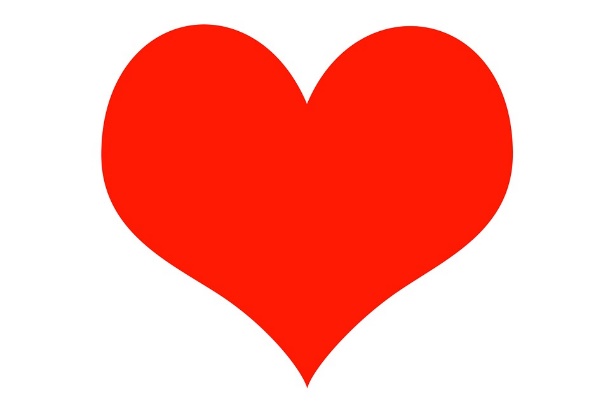 W kalendarzu Święto Matki,
z życzeniami śpieszę ja. 
Ja Ci mamo dziś w podzięce,
za Twe trudy daję serce
i przepraszam za me psoty,
za wybryki i kłopoty.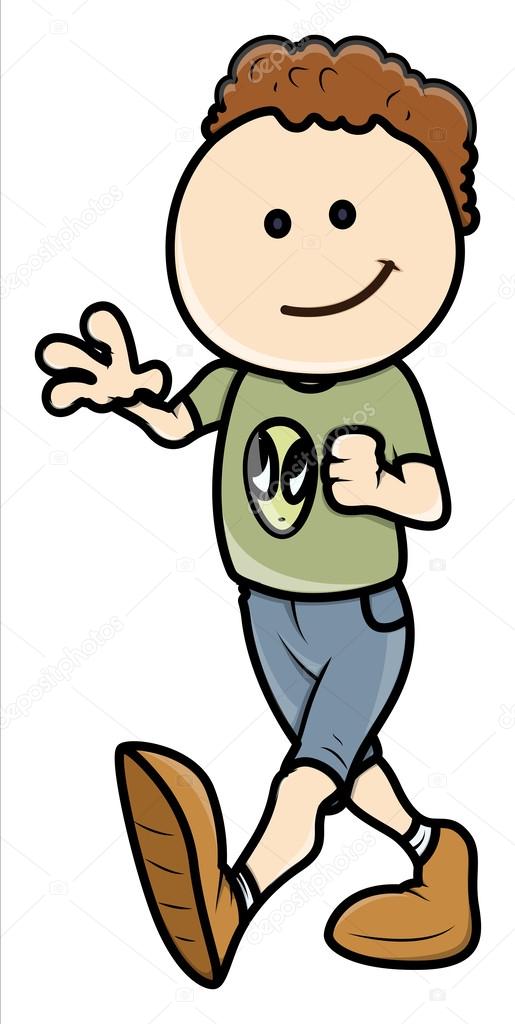 Kocham cię mamo KACPER K